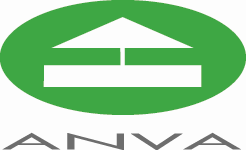 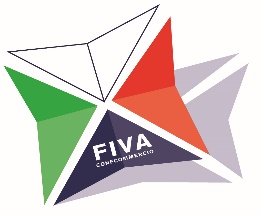 ANVA CONFESERCENTI                                                                                           FIVA CONFCOMMERCIOSituazione dei bandi di rinnovo delle concessioniTORINOAnnunciato e successivamente ritiratoBERGAMOPubblicatoIn corso di espletamentoBRESCIAPubblicatoIn corso di espletamentoMILANOPubblicatoAl momento sospeso fino al momento della conversione del Decreto LeggeGENOVARinviato in attesa della conversione del Decreto LeggePADOVAProgrammata la pubblicazione per il 31 marzoVENEZIAPubblicatoAl momento sospeso fino al momento della conversione del Decreto LeggeVERONAProgrammata la pubblicazione per il 31 marzoBOLOGNAPubblicatoIn corso di espletamentoFIRENZEAnnunciato e successivamente ritiratoANCONAPubblicatoIn corso di espletamentoProrogati i termini per la presentazione delle domandePERUGIARinviato in attesa della conversione del Decreto LeggeROMAAnnunciato e successivamente ritiratoNAPOLINessun procedimento in corsoBARINessun procedimento in corsoCATANIANessun procedimento in corsoPALERMONessun procedimento in corsoCAGLIARINessun procedimento in corsoNormativa non recepita